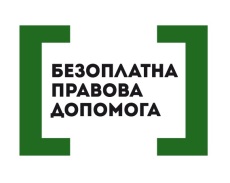 Конституційне забезпечення реалізації  гарантій прав та свобод людини і громадянина в УкраїніПрава і свободи людини і громадянина є однією з найважливіших суспільних цінностей, головним об’єктом більшості конституційно-правових відносин. Ефективність їх виконання, використання та дотримання визначається, врешті їх реальність залежить від рівня їх захищеності, гарантованості. Тому важливим елементом конституційно – правового статусу людини і громадянина є саме гарантії цих прав і свобод.Постає питання: що робити, якщо наші конституційні права порушено? Конституція України має найвищу юридичну силу та її норми, є нормами прямої дії. Звернення до суду для захисту конституційних прав і свобод людини і громадянина безпосередньо на підставі Конституції гарантуються. Конституцію України саме у частині гарантування прав людини, досить високо оцінює світова спільнота, адже більшість статей Основного Закону України починаються зі слів « кожен має право на...», «держава гарантує ...» чи мають такий контекст. При цьому конституційні права і свободи людини і громадянина, згідно зі ст. 64 Основного Закону, не можуть бути обмеженими, крім випадків, передбачених Конституцією України. Окремі обмеження прав і свобод із зазначенням строку дії цих обмежень можуть встановлюватися виключно в умовах воєнного або надзвичайного стану.Конституція України також встановлює загальні принципи нормативно-правових гарантій. Зокрема, ст. 57 Основного Закону визначає, що закони та інші нормативно-правові акти, які визначають права громадян, мають бути доведені до відома населення у порядку, встановленому законом. В іншому випадку, такі нормативно-правові акти є нечинними. Система гарантій конституційних прав і свобод представлена загальними і спеціальними (юридичними) гарантіями. Загальні гарантії визначаються рівнем розвитку основних сфер суспільного і державного життя - політичної, економічної, соціальної, культурної (духовної) та інших.До політичних гарантій конституційних прав і свобод належать, насамперед, такі основні політичні інститути, як інститут народного суверенітету, форм безпосередньої демократії, політичного та ідеологічного плюралізму, багатопартійності та ін. Економічні гарантії конституційних прав і свобод представлені інститутами власності, економічного плюралізму, свободи підприємницької та господарської діяльності тощо. Соціальні гарантії конституційних прав і свобод передбачають наявність розвиненого громадянського суспільства, соціальної держави, громадського контролю тощо. Культурні (духовні) гарантії конституційних прав і свобод виражені в наявності розвиненої національної культури та культури національних меншин, повагою до прав і свобод як до традиційних духовних цінностей тощо.Загальні гарантії конституційних прав і свобод людини і громадянина мають значний, а іноді й визначальний вплив на реалізацію цих прав і свобод, оскільки вони визначають готовність суспільства і держави реалізувати зазначені права і свободи. Будь-який, навіть найдосконаліший юридичний механізм реалізації конституційних прав і свобод є безсилим за умови низького рівня політичного та соціально-економічного розвитку суспільства і держави, відсутності традицій правової культури.Найвищою гарантією прав і свобод людини і громадянина є конституційний лад України, заснований на неухильному дотриманні Конституції України та законів України, приписах природного права та загальновизнаних принципах і нормах міжнародного права.           За правовою допомогою звертайтесь до Менського місцевого центру з надання БВПД з 9-00 год. до 18-00 год. за адресою: м. Мена, вул. С.Титаренка, буд. 6а, тел.: (0244) 3-30-01.Також отримати фахову правову допомогу можна  звернувшись до відділу «Новгород-Сіверське бюро правової допомоги» за адресою: м. Новгород-Сіверський, вул. Губернська,24, тел.: (04658) 2-14-87.Єдиний телефонний номер системи безоплатної правової допомоги: 0-800-213-103.